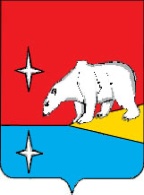 АДМИНИСТРАЦИЯГОРОДСКОГО ОКРУГА ЭГВЕКИНОТР А С П О Р Я Ж Е Н И Е от 23 сентября 2022 г.                                 № 273 - ра			                 п. ЭгвекинотОб ограничении движения транспортных средств и обеспечения общественной безопасности, в период проведения массовых мероприятий на территории городского округа Эгвекинот	В соответствии с постановлением Правительства Чукотского автономного округа от № 512 от 12 ноября 2012 г. «Об утверждении Порядка осуществления временных ограничений или прекращения движения транспортных средств по автомобильным дорогам общего пользования регионального или межмуниципального, местного значения Чукотского автономного округа», в целях обеспечения общественной безопасности в ходе проведения массового мероприятия «Кросс Наций»:	1. Временно ограничить движение транспортных средств по муниципальным автомобильным дорогам общего пользования местного значения городского округа Эгвекинот:	24 сентября 2022 года на улице Ленина пгт. Эгвекинот на участке:	- пересечение улицы Ленина с улицей Комсомольская до остановки «Больница»             (ул. Ленина) с 11:00 часов до 13:30 минут.	2. Настоящее распоряжение разместить на официальном сайте городского округа Эгвекинот в информационно-телекоммуникационной сети «Интернет».	3. Настоящее распоряжение вступает в силу с момента подписания.	4. Контроль за исполнением настоящего распоряжения возложить на Управление промышленности и жилищно-коммунального хозяйства Администрации городского округа Эгвекинот (Горностаев В.В.).Исполняющий обязанности                                                                                 Главы Администрации								А.М. Абакаров